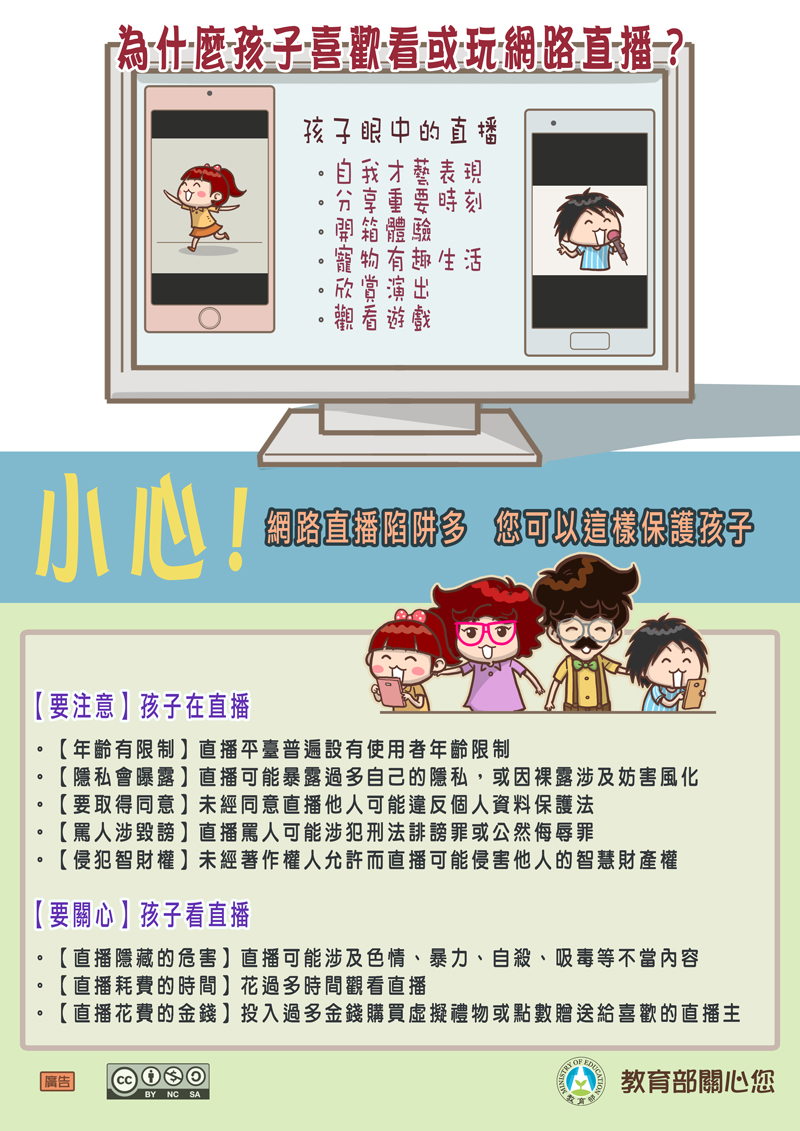 安定國中社區資訊站開放時間查詢  http://wadjh.dcs.tn.edu.tw/station/設備介紹桌上型電腦5部平板電腦20台VR設備一套3D印表機二台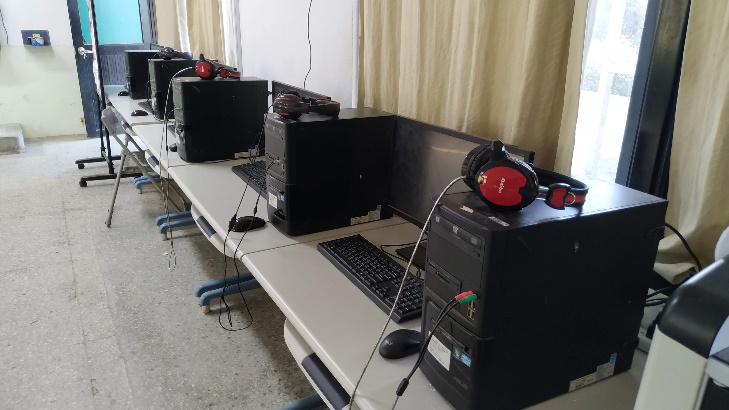 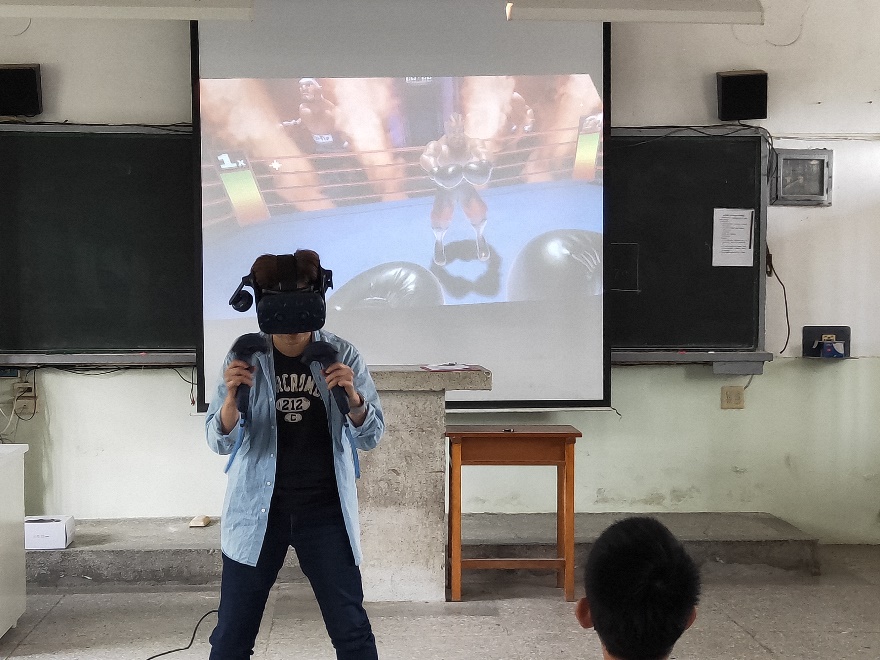 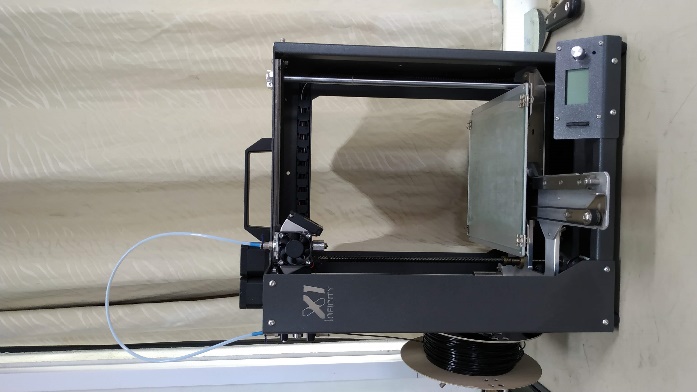 